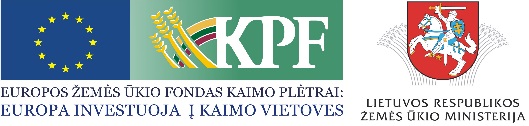 KPP 2014-2020 m. programos priemonės "Bendradarbiavimas" veiklos srities  "Parama smulkių ūkio subjektų bendradarbiavimui" nuostatų pristatymas2018-06-14DruskininkaiSeminaro programa:Su pagarba,LR Žemės ūkio ministerija10.40 – 11.00Dalyvių registracija, kava;11.00 – 12.00Pranešimas: KPP 2014-2020 m. programos priemonės "Bendradarbiavimas" veiklos srities  "Parama smulkių ūkio subjektų bendradarbiavimui"12.00 – 13.40Diskusijos, klausimai;13.40 – 14.00Seminaro apibendrinimas.